Р Е Ш Е Н И ЕСобрания депутатовМоркинского муниципального районаО внесении изменений в Положение обАдминистрации Моркинского муниципального районаРеспублики Марий ЭлРуководствуясь статьей 41 Федерального закона от 06.10.2003 №131-ФЗ «Об общих принципах организации местного самоуправления в Российской Федерации», частью 6 статьи 33 Устава Моркинского муниципального района Республики Марий Эл,Собрание депутатов Моркинского муниципального района РЕШИЛО:1. Внести в Положение об Администрации Моркинского муниципального района Республики Марий Эл, утвержденное решением Собрания депутатов Моркинского муниципального района от 26 февраля      2020 года №60 следующие изменения:- пункт 2.10 изложить в следующей редакции:«2.10. В случае досрочного прекращения полномочий главы администрации муниципального района либо применения к нему по решению суда мер процессуального принуждения в виде заключения под стражу или временного отстранения от должности Собрание депутатов муниципального района на ближайшей сессии принимает решение о назначении лица, временно исполняющего обязанности главы администрации муниципального района, и о проведении конкурса на замещение должности главы администрации муниципального района.По окончании срока полномочий главы администрации муниципального района Собрание депутатов муниципального района на ближайшей сессии принимает решение о назначении лица, временно исполняющего обязанности главы администрации муниципального района, и о проведении конкурса на замещение должности главы администрации муниципального района.В случае временного отсутствия главы администрации муниципального района его полномочия временно исполняет первый заместитель главы администрации муниципального района. В случае временного отсутствия первого заместителя главы администрации муниципального района полномочия главы администрации муниципального района могут быть возложены на одного из заместителей главы администрации муниципального района.».2. Настоящее решение вступает в силу со дня его подписания.    Глава Моркинского муниципального района                                С. ИвановаМорко муниципальный районын депутат-влак Погынжо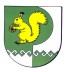 Собрание депутатов    Моркинского муниципального района № 83седьмой созыв«30» сентября 2020 года